Witam😊PRACA DOMOWA NR 11 (25-29.05.2020)UWAGA!Odpowiedzi na polecenia proszę zapisać w zeszycie, na kartach lub w postaci tekstu
w programie word. Proszę je odesłać na mój adres e-mail: tampor@wp.pl lub przez komunikator Messenger do 3 czerwca w postaci zdjęć (screenów) lub pliku tekstowego.Proszę wykonać następujące polecenia:Temat I. „Różne wizje szczęścia”rozprawka - pisemna forma wypowiedzi, zawierająca rozważania na określony temat. Jej nazwa pochodzi od czasownika „rozprawiać”. Składa się ze wstępu (tezy/hipotezy), rozwinięcia (argumentów), zakończenia (potwierdzenia tezy lub potwierdzenia/obalenia hipotezy).1. Odpowiedz pisemnie na pytanie: Jak wyobrażasz sobie swoje wymarzone życie za dziesięć lat? Używaj rozbudowanych zdań.2. Przeczytaj fragment tekstu z podręcznika „Yellow Bahama w prążki” Ewy Nowak i wykonaj zadania nr 1-8.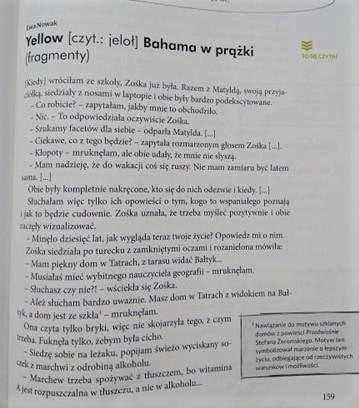 .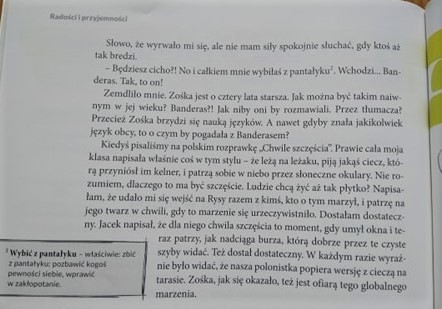 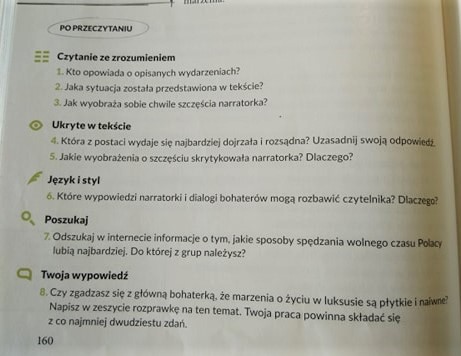 Temat II. „Budowa słowotwórcza wyrazów”Terminy: budowa słowotwórcza, temat słowotwórczy, formant, rodzina wyrazów  1. Od jakich słów zostały utworzone wyrazy komp i muza? Podaj kilka innych słów, których używasz w kontaktach ze swoimi kolegami lub koleżankami, a które mogą być niezrozumiałe dla osób starszych. Od jakich wyrazów one pochodzą?2. Przepisz notatkę do zeszytu.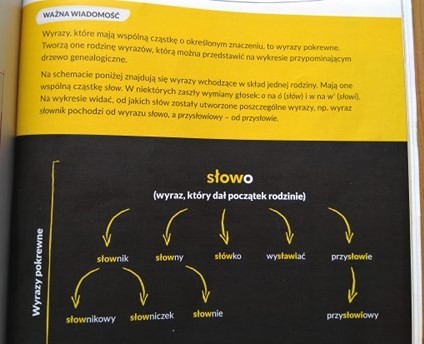 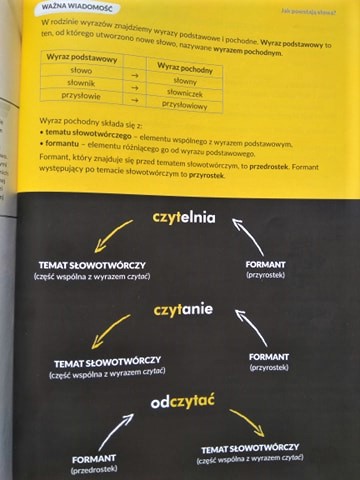 3. Wykonaj w zeszycie ćwiczenia nr 1-4.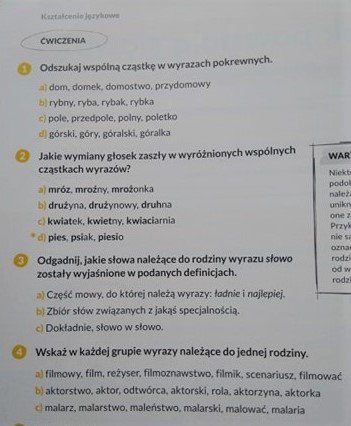 Dziękuję Monika Tomporek